]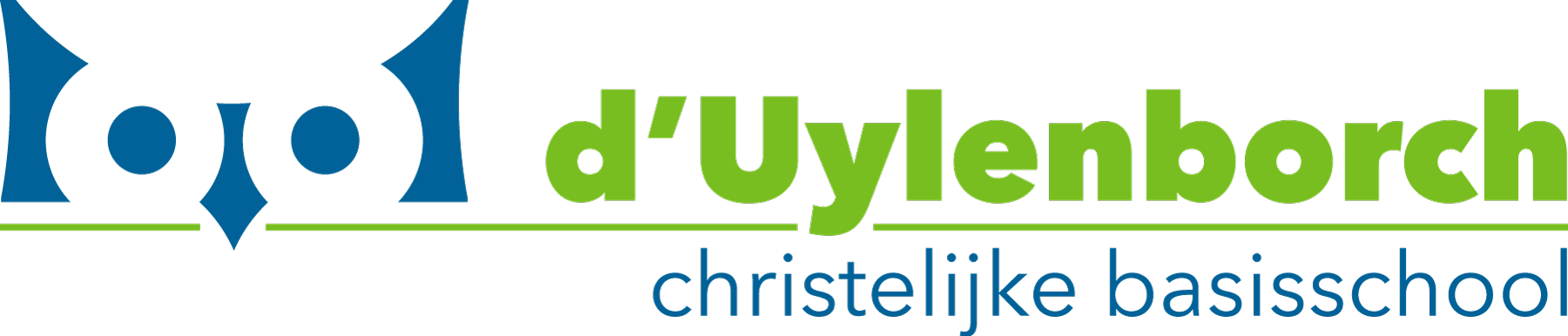 Notulen Medezeggeschapsraad CNS d’Uylenborch 12-04-2021 Aanwezig: Ingrid, Isabeth, Claudia, Esther, Conny
Notulist:  HarmenAgendaAgendaAgendaAgendaOnderwerpBesproken:Actie1.Opening2.In te brengen punten 3.FormatieVanuit school heel wenselijk om huidige groep 7 op te splitsen. We krijgen hier waarschijnlijk gelden voor vanuit de overheid i.v.m. het terugdringen van leerachterstanden vanwege de Corona-perikelen. 
Tegelijkertijd zijn de CITO’s goed gemaakt en lijkt er weinig sprake van leerachterstanden in de school.Gaat dit ook door als we niet het geld vanuit de overheid krijgen?Ja, hier willen we graag op investeren.O-MR is akkoord met de formatie voor komend jaar. Wordt er al geworven voor nieuw personeel?Ja, De vacature is al intern uitgezet. Dit moet eerst, voordat deze eventueel extern uitgezet kan worden. Ingrid geeft door aan Hennie dat er akkoord is voor de formatieverdeling.4.aanpassing lestijden vakantieroosterEr is gesproken over de verdeling van schooluren en vakantierooster.Ingrid geeft aan Hennie door dat O-MR ingestemd heeft en dat zij het nieuwsbericht willen zien voordat dit verspreid wordt.5.vacature oudergeledingEr is één reactie op de vacature gekomen. De sluitingsdatum is tot het einde van de week. Dus er kunnen evt. meerdere aanmeldingen komen. Als er geen extra aanmeldingen komen, hoeven er geen verkiezingen uitgeschreven te worden.Ingrid laat dit volgende week aan ons weten of er andere aanmeldingen zijn gekomen.  6. RondvraagClaudia: Jammer dat we de vraag omtrent de schooltijden niet van te voren hebben kunnen zien. Het lijkt wel heel sterk op dezelfde vraag als vorig jaar. Dit gevoel wordt gedeeld door de rest van de MR. Ingrid koppelt dit dan ook terug.Isabeth: Bij wat voor respons/scores gaat er een vervolg komen op de vragenlijst?Dit is eerder afgesproken. Dit hebben we niet paraat. Ingrid zoekt dit na. Ligt de lat niet heel hoog? We moeten ook wel een grote groep hebben van ouders die dit willen veranderen. Vandaar dat er wel een minimale respons/voor/tegen moet zijn.Komt, vanwege de 4-puntsschaal, wel goed naar voren als ouders niet tevreden zijn over het huidige lesrooster? Ja, het systeem pikt dit snel op.   Komt er nog een reminder voor ouders? Ingrid vraagt dit naIngrid vraag na van de reminderIngrid zoekt na hoe hoog de lat ligt7. SluitingPunten voor het team: Punten voor de directie UylenborchIngrid vraag na van de reminder voor de WMKIngrid geeft aan Hennie door dat O-MR ingestemd heeft en dat zij het nieuwsbericht willen zien voordat dit verspreid wordt.Ingrid geeft door aan Hennie dat er akkoord is voor de formatieverdeling.Ingrid vraag na van de reminder voor de WMKIngrid geeft aan Hennie door dat O-MR ingestemd heeft en dat zij het nieuwsbericht willen zien voordat dit verspreid wordt.Ingrid geeft door aan Hennie dat er akkoord is voor de formatieverdeling.Punten voor GMR